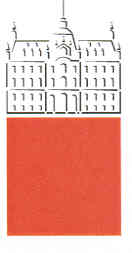 soglasje UDELEŽENCA k sodelovanju v raziskaviNaslov raziskave: Vabljeni ste k sodelovanju v raziskavi  .Raziskavo izvaja   v okviru . Raziskava poteka na , pod vodstvom . Namen raziskave je .Naloge udeleženca v raziskavi bodo sledeče: .Zbiranje podatkov bo trajalo približno . Za udeležbo v raziskavi ne boste prejeli nobenega finančnega ali druge oblike nadomestila.Udeležba v raziskavi ne prinaša posebnih tveganj. Sodelovanje v raziskavi ne prinaša materialnih ali druge oblike koristi z izjemo znanja in izkušenj, ki jih boste pridobili v okviru sodelovanja.Vaše sodelovanje v raziskavi je v celoti prostovoljno in ga lahko kadarkoli prekinete brez posledic. Storili bomo vse, da zaščitimo vašo zasebnost. Zapisi vaših izkušenj in spremljajoči demografski podatki (kot na primer starost, spol, izobrazba idr.) bodo shranjeni pod raziskovalno šifro. Javno bodo objavljeni in dostopni le skupinski rezultati. Vaša identiteta v nobenem primeru ne bo razkrita.V primeru morebitnih dodatnih vprašanj se lahko obrnete na  .S podpisom jamčim, da sem izjavo prebral/-a in da sem dobil/-a priložnost za postavitev vprašanj v zvezi z raziskavo. Potrjujem svojo privolitev za udeležbo v opisani raziskavi  ter dovolim uporabo rezultatov v pedagoške in znanstveno-raziskovalne namene. Datum:Ime in priimek udeleženca:Podpis: 